KLASA: 402-01/21-01/13UR. BR.: 2158-63-04-21-01Osijek, 29. siječnja 2021.REPUBLIKA HRVATSKANADLEŽNO MINISTARSTVO: MINISTARSTVO ZNANOSTI I OBRAZOVANJAPRORAČUNSKI KORISNIK: SVEUČILIŠTE JOSIPA JURJA STROSSMAYERA U OSIJEKU, FAKULTET ZA ODGOJNE I OBRAZOVNE ZNANOSTIOIB: 28082679513RAZINA: 11ŠIFRA DJELATNOSTI: 8542RAZDJEL: 080 (MINISTARSTVO ZNANOSTI I OBRAZOVANJA)RKP: 22486OSOBA ZA KONTAKTIRANJE: Jozo Krajina, univ. spec. oec.TELEFON/FAKS: 031 321 708, 031 321 899ADRESA E-POŠTE: jkrajina@foozos.hr, helpdesk@foozos.hrZAKONSKI PREDSTAVNIK: prof. dr. sc. Damir Matanović, dekanBILJEŠKE UZ FINANCIJSKO IZVJEŠĆE(za razdoblje 1. 1. 2020 do 31. 12. 2020. godine)Fakultet za odgojne i obrazovne znanosti je javno visoko učilište u sastavu Sveučilišta J. J. Strossmayera u Osijeku. Osnovna djelatnost Fakulteta je visoko obrazovanje i znanost. Najvećim dijelom se financira iz državnoga proračuna Republike Hrvatske, a manjim dijelom od obavljanja vlastite djelatnosti.Sukladno odredbama Pravilnika o financijskom izvještavanju u proračunskom računovodstvu (Nar. nov., br., 3/2015., 93/2015., 135/2015., 2/2017., 28/2017., 112/2018. i 126/2019.) dostavljamo Bilješke uz financijsko izvješće kao dopunu i pojašnjenje određenih pozicija iz financijskoga izvješća.BILJEŠKE UZ OBRAZAC PR-RASAOP 045 – smanjenje prihoda u izvještajnom razdoblju rezultat je manje ostvarenih prihoda ostvarenih  temeljem prijenosa između proračunskih korisnika istoga proračuna (smanjene prihodi iz proračuna ostvareni temeljem natječaja MZO-a za izdanja knjiga).AOP 105 - u izvještajnom razdoblju ostvareno je više prihoda nego u prethodnom razdoblju najvećim dijelom zbog naplate školarina za studije.AOP 124 – smanjenje prihoda odnosi se na manje ostvarene prihode od pruženih usluga za programe cjeloživotnoga obrazovanja.AOP 132 – povećanje prihoda iz nadležnoga proračuna rezultat je povećanja prihoda zbog povećanja sredstava za plaće djelatnika.AOP 150 – povećanje rashoda iz nadležnog proračuna rezultat je povećanja financijskih sredstava za plaće djelatnika.AOP 160 –  smanjenje rashoda rezultat u izvještajnom razdoblju rezultat je smanjenja rashoda za službena putovanja i smanjenja rashoda za stručno usavršavanje zaposlenika najvećim dijelom zbog pojave pandemije COVID-19.AOP 282 – ostvareno je povećanje viška prihoda poslovanja u izvještajnom razdoblju najvećim dijelom zbog smanjenja ukupnih rashoda poslovanja, dok ostvareni prihodi poslovanja u prethodnom i izvještajnom razdoblju nisu značajno mijenjani.AOP 341 – budući da su u prethodnom izvještajnom razdoblju izvršena ulaganja u tuđu imovinu radi prava korištenja (obnova zgrade dislociranoga studija u Slavonskome Brodu) rashodi za nabavu nefinancijske imovine značajno su manji, smanjeni su za 56,7 %.BILJEŠKE UZ BILANCU (obrazac BIL)AOP 001 – smanjena vrijednost imovine rezultat je prijenosa dijela imovine na novoosnovane proračunske korisnike Sveučilište u Slavonskome Brodu i Kineziološki fakultet Osijek. Također, izvršen je prijenos ulaganja u zgradu u vlasništvu Grada Slavonskoga Broda koju je Fakultet za odgojne i obrazovne znanosti koristio za organizaciju i izvođenja nastave na dislociranom studiju u Slavonskome Brodu (AOP 005).AOP 063 – povećanje financijske imovine rezultat je povećanja stanja fin. sredstava na računu najvećim dijelom zbog naplate školarine za poslijediplomske studije, te zbog povećanja vrijednosti potraživanja uslijed povećanja potraživanja za programe i studije koji se realiziraju na Fakultetu za odgojne i obrazovne znanosti (AOP 141). Također, u promatranom izvještajnom razdoblju izvršen je prijenos dijela potraživanja za neplaćene školarine studenta koji studiranje nastavljaju na Sveučilištu u Slavonskome Brodu i Kineziološkome fakultet Osijek.AOP 169 – u izvještajnom razdoblju ukupne obveze su smanjene za 29,1 % najvećim dijelom zbog smanjenja naplaćenih prihoda budućih razdoblja (unaprijed plaćene školarine za cijelu akademsku 2020./2021. godinu) u tekućem u odnosu na prethodno izvještajno razdoblje.AOP 238 – višak prihoda rezultat je smanjenja rashoda poslovanja i smanjenja rashoda za nabavu nefinancijske imovine dok su prihodi poslovanja u tekućem u odnosu na prethodno izvještajno razdoblje ujednačeni (smanjeni su za 1 %).Popis sudskih sudskih sporova u tijekuPopis ugovornih odnosa koji, uz ispunjenje određenih uvjeta, mogu postati obveza ili imovinaBILJEŠKE UZ OBRAZAC RAS-funkcijskiAOP 110 – u izvještajnom obrascu prikazani su rashodi za obrazovanje prema funkcijskoj klasifikaciji, rashodi su prikazani na način da su razvrstani prema stupnju visoke naobrazbe koja se izvodi na Fakultetu, sukladno tome bilježe se veći rashodi za drugi stupanj naobrazbe u odnosu na prvi stupanj naobrazbe.BILJEŠKE UZ OBRAZAC P-VRIOAOP 018 - Promjene u vrijednosti i obujmu imovine i obveza utjecale su na smanjenje imovine za iznos prijenosa nefinancijske imovine na Sveučilište u Slavonskome Brodu, Kineziološki fakultet i Grad Slavonski Brod uslijed odvajanja dijela studija na novoosnovane proračunske korisnike te za prijenos ulaganja u zgradu u vlasništvu Grad Slavonskoga Broda koju je Fakultet za odgojne i obrazovne znanosti koristio za organizaciju i izvođenje studijskih programa. Povećanje obujma nefinancijske imovine rezultat je evidencije viška knjiga.BILJEŠKE UZ OBRAZAC OBVEZEAOP 002 i AOP 019 – u izvještajnom razdoblju iznos povećanja i smanjenja obveza je ujednačen, te je tijekom izvještajnog razdoblja zadržan kontinuitet podmirenja preuzetih obveza.AOP 036 i AOP 037 – za podmirenje dospjelih i nedospjelih obveza osigurani su prihodi.DEKANprof. dr. sc. Damir Matanović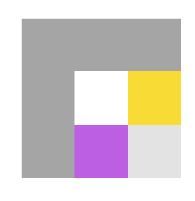 Sveučilište Josipa Jurja Strossmayera u OsijekuFAKULTET ZA ODGOJNE I OBRAZOVNE ZNANOSTI31000 Osijek, Ulica cara Hadrijana 10tel ▪ +385 31 321 700  fax ▪ + 385 31 321 899 e-mail ▪ helpdesk@foozos.hrOIB ▪  28082679513 ▪ MB: 1404881 ▪ IBAN: HR1825000091102044575www.foozos.hr_____________________________________________________________________________________________________________Red. Br.TuženikTužiteljSažeti opis prirode sporaIznosglavniceProcjenafinancijskogučinkaProcijenjeno vrijeme odljevaPočetak sudskog spora1FakultetFizička osobaNematerijalna šteta35.629,34--21.7.2011.2FakultetFizička osobaIsplata razlike plaće15.454,15--13.7.2017.Red. Br.DatumIzdavanja/PrimanjajamstvaInstrumentOsiguranjaIznosPrimatelj/davateljNamjenaDokumentRokvaženja110.12.2015.Zadužnica5.000,00HrvatskeŠumed.o.o.Osiguranje plaćanjaKLASA: 406-01/15-01/13, URBROJ: 2158-158-01-15-310 godina25.1.2015.Mjenica40.000,00Addiko bank d.d,OsiguranjeplaćanjaKLASA: 402-01/15-01/12, URBROJ: 2158-158-01-15-1-